021Afr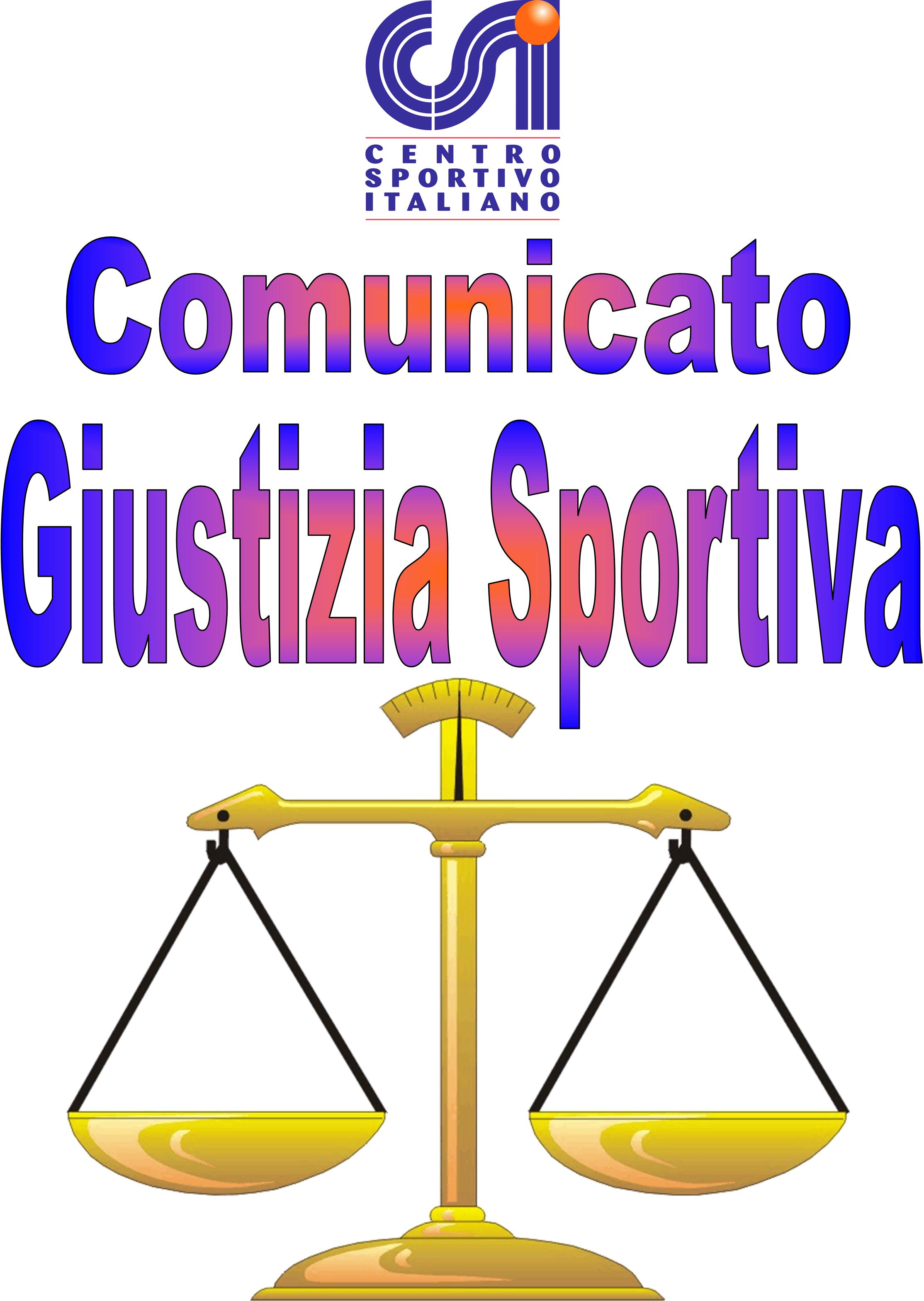 Comunicato Ufficiale nr. 32 – DATA 17 – 04 - 2017                                     Calcio a 5 Terni LeagueRISULTATI CALCIO A 5SERIE B GIR.ASERIE B GIR. BPROVVEDIMENTI DISCIPLINARI CALCIO A 5 SERIE BCARTELLINO AZZURRONominativo:                                                                                                                       SocietàGIOCATORI AMMONITINominativo:                                                                                                      SocietàGiulio Fidenzi                                                                                           D.T Advice MeLuca Lugliolini                                                                                         Falsi InvalidiLorenzo Chiappa                                                                                      F.C POV CesureLeonardo Bongarzone                                                                              Clinica Iphone AxNFrancesco Serafini                                                                                    Clinica Iphone AxNPaolo Battistelli                                                                                         Arcistufo F.CFabrizio Ortolani                                                                                       Arcistufo F.CMarco Borrello                                                                                          Arcistufo F.CGIOCATORI ESPULSINominativo:                                 turni di squalifica                                        Società                                                                SERIE C GIR. ASERIE C GIR. BPROVVEDIMENTI DISCIPLINARI CALCIO A 5 SERIE CCARTELLINO AZZURRONominativo:                                                                                                    SocietàSimone Teodor Cirillo                                                                                New TerniGIOCATORI AMMONITINominativo:                                                                                                      SocietàDaniele Federici                                                                                          Borus SnaiAntonio Penco                                                                                             Borus SnaiGiuseppe Florio                                                                                           Atletico BrodoliniTommaso Micanti                                                                                        L'Asino D'OroGIOCATORI ESPULSINominativo:                                 turni di squalifica                                        SocietàSimone Teodor Cirillo                                  1                                                New Terni( Somma Di Ammonizioni).Comunicato Ufficiale nr. 32 – DATA 17 – 04 - 2017                                      Calcio a 8 Terni LeagueRisultati  CALCIO A 8PROVVEDIMENTI DISCIPLINARI CALCIO A 8CARTELLINO AZZURRONominativo:                                                                                                     SocietàGIOCATORI AMMONITINominativo:                                                                                                      SocietàNiccolò Taburchi                                                                                            I FaggianiGIOCATORI ESPULSINominativo:                                 turni di squalifica                                        SocietàBledar Gjoni                                               1                                                The Pirates( Somma Di Ammonizioni).Stefano Filipponi                                         2                                                The Pirates( Espressioni offensive nei confronti del giudice di gara).                                                                                                                                 Il Giudice sportivo164BA Clinica Iphone AxN – Arcistufo F.C5 - 7 V.P.D165BA Falsi Invalidi – F.C POV Cesure4 - 3 V.P.D166BA Leicesterni City F.C – Real Fravì Amelia4 - 8172BA New Team – Real Cafè Noir2 - 6167BB La Dolce Vita – D.T Advice Me6 - 3 V.P.D171CA F.P.P. Casali - Panzathinaikos7 - 5174CA Kospea – Old City6 - 4176CA New Terni United – You Pont1 - 10 V.P.D168CB Borus Snai – A.C Pikkia3 - 5 V.P.D169CB Vinitaly Futsal – Atletico Brodolini2 - 11 V.P.D170CB L'Asino D'Oro – Torre Orsina Conad Arca4 - 9 V.P.D033B The Pirates – I Faggiani3 - 4 V.P.D